CURRICULUM VITAE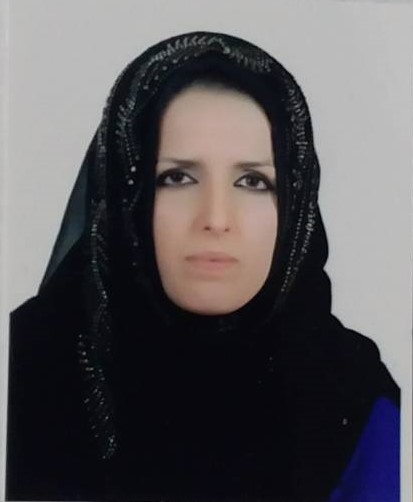 Full Name: AVEEN MOHAMMED SALIH KHALIL Nationality: IRAQIDate of birth: 20/10/1981Place of birth: DUHOK/ IRAQMarital status: MarriedLanguages: Kurdish, Arabic and EnglishEmail: aveen.salih@uod.ac           aveen.khalil@yahoo.comMobile: 009647504987010Education1988-1994: Al-Salam Primary School, Duhok, IRAQ1995-1998: Hevy Secondary School, Duhok, IRAQ1998-2000: Media Higher School, Duhok, IRAQ2000-2001: Duhok Higher School, Duhok, IRAQ2001-2005: College of Agriculture, University of Duhok, IRAQQualifications- Bachelor of Agriculture (2005) University Duhok, IRAQ. Ranked first among the graduates in the department.- M.Sc in Irrigation (2010) in the College of Agriculture, University of Duhok, IRAQ.- PhD in Irrigation (2017) (Assessing the Responses of Wheat Roots and Shoots to Variations in Soil Water, Temperature and CO2 Concentration) in the Department of Agricultural and Environmental Sciences, School of Biosciences, University of Nottingham, UK.Scientific Promotion Assistant lecturer 30/01/2011 College of Agriculture-University of Duhok, Iraq.Lecturer 13/09/2020 College of Agriculture-University of Duhok, Iraq. Employment and Responsibilities2011-Teaching Assistant at the Department of Soil and Water Sciences, College of Agriculture, University of Duhok, IRAQ.October-2012 to March 2017: PhD student, School of Bioscience, Nottingham University, Nottingham, UK in (Irrigation). The research was carried out on ’’Assessing the Responses of Wheat Roots and Shoots to Variations in Soil Water, Temperature and CO2 Concentration’’ 2018-2019 Member of Quality Assurance in Soil and Water Sciences, College of Agriculture, University of Duhok. 2018-2019 Member of the Research Matching Detection Committee in Soil and Water Sciences, College of Agriculture at Duhok University. 2019-2020 Member of Scientific Committee in Soil and Water Sciences at University of Duhok-College of Agricultural Engineering Sciences.September-2020: Scientific Title changed from Assistant Lecturer to Lecturer.   2020-2021 Member of Scientific Committee in Soil and Water Sciences at University of Duhok-College of Agricultural Engineering Sciences. 2020-2021 Member of Scientific Discussion Committee (for the final discussion of two Master students) in Soil and Water Sciences at University of Duhok-College of Agricultural Engineering Sciences. 2020-2021 Member of Scientific Discussion Committee (for the proposal of two PhD. Students) in Soil and Water Sciences at University of Duhok-College of Agricultural Engineering Sciences. Teaching activitiesDepartment of Soil and Water Sciences for 3rd year students, College of Agricultural Engineering Sciences, Duhok University.Department of Horticulture for 2nd year students, College of Agricultural Engineering Sciences, Duhok University.Department of Extension for 2nd year students, College of Agricultural Engineering Sciences, Duhok University.Department of Field Crop for fourth year students, College of Agricultural Engineering Sciences, Duhok University.Workshops and courses attendedOctober-June (2011-2012) ’’Nottingham CELE Presessional English for Academic Purposes (PEAP)’’ English centre CELE, Nottingham University, UK.November 2012: Workshop on “X-ray computed topography (CT)” organized by the Research Centre in Department of agricultural and Environmental Sciences, in the school of Biosciences, Nottingham University, UK.November 2012: Workshop on “RooTrak” organized by the Research Centre in Department of agricultural and Environmental Sciences, in the school of Biosciences, Nottingham University, UK.March 2014 ’’Long Document formatting and editing’’ Post Graduate institute Nottingham University, UK.April (15-25) 2019: Workshop on “Data Analysis using Minitab Software” organized by M. Hajar A. Ameen in Soil and Water Sciences department, College of Agriculture, Duhok University.December (5-8) 2019: Workshop on “Soil Day” organized by Soil and Water Sciences department staff, College of Agriculture, Duhok University.January-September (2020-2021): Pedagogical Training Course in Pedagogical training and academic development centre at Duhok University. September (2020-2021): Two Scientific Papers (for Master students) Evaluated of Journal of Duhok University.September (2020): Online Training Courses and seminars on the Moodle and Zoom at Duhok University. May (2021): Online workshop on Instruction of scientific promotion at Duhok University. 14th  July (2021): Online Webinar of Shimadzu UFMS: Fast and Reliable Solution for Residual Pesticide AnalysisPosters and Oral PresentationsFebruary -2013. Quantifying the influence of water stress on root and shoot growth of wheat. In: Postgraduate Students Conference in the department of agricultural and Environmental Sciences, Biosciences school, Nottingham University, United Kingdom. (Presentation)February -2014. Assessing the responses of different varieties of wheat to water stress. In: Postgraduate Students Conference in the department of agricultural and Environmental Sciences, Biosciences school, Nottingham University, United Kingdom. (Poster)February -2015. Assessing the responses of wheat roots and shoots to variations in soil water, temperature and CO2 concentration. In: Postgraduate Students Conference in the department of agricultural and Environmental Sciences, Biosciences school, Nottingham University, United Kingdom. (Presentation)1-2th June (2021): Online 2nd Conference of Vet. Medicine at Duhok University. 1st June (2021): Online Fifth International Scientific Conference on Environment and Sustainable Development (5th ISCESD 2021). 6-7th September (2021): Online 1st Scientific Conference of College of Health Sciences Virtual Conference.PublicationsKHALIL, A. M., MURCHIE, E. H., MOONEY, S. J., & MITCHELL, P. (2020). Quantifying the influence of water deficit on root and shoot growth in wheat using X-ray Computed Tomography. AoB PLANTS. 12.LanguagesEnglishKurdishArabicSkillsResearch, Lecturing, Higher Education, Science, Teaching, Microsoft Office, PowerPoint, Prezi, Zoom.Date: 28th September, 2021